МУНИЦИПАЛЬНОЕ БЮДЖЕТНОЕ ОБРАЗОВАТЕЛЬНОЕ УЧРЕЖДЕНИЕ«СРЕДНЯЯ ОБЩЕОБРАЗОВАТЕЛЬНАЯ ШКОЛА №30»2.2. Информация об учащихся – победителях призерах и участниках очных муниципальных состязаний интеллектуального направления и педагогах – кураторах, на которых в БД заведены карточки:Директор МБОУ СОШ № 30 ___________________________________________Н.А. КачановаМУНИЦИПАЛЬНОЕ БЮДЖЕТНОЕ ОБРАЗОВАТЕЛЬНОЕ УЧРЕЖДЕНИЕ«СРЕДНЯЯ ОБЩЕОБРАЗОВАТЕЛЬНАЯ ШКОЛА №30»2.3. Информация об учащихся – победителях, призерах и участниках очных краевых, всероссийских,  международных состязаний интеллектуального направления и педагогах – кураторах, на которых в БД заведены карточки:нетДиректор МБОУ СОШ № 30 ___________________________________Н.А. Качанова663330 Россия, Красноярский край, город Норильск, район Талнах,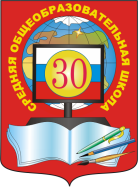 ул. Бауманская, дом 12.,  а\я 3721тел\факс (приемная) : (3919) 371-495; тел.(директор) (3919) 371-681E-mail: mbou30.norilsk@yandex.ru, www: http://moy30.ucoz.ruФИО ребенкаОрганизована работа по индивидуальному образовательному маршрутуДата проведенияМесто проведенияДисциплина (предмет)МероприятиеФ.И.О. педагога - куратораРезультат (участник, победитель, 1,2,3 место и т.д.)Толстихин Алексей Олегович10-11.12.2013город Норильск технологияМуниципальный этап Всероссийской олимпиады школьников по технологииСотников Юрий НиколаевичпобедительСамойлов Юрий Сергеевич10-11.12.2013город НорильсктехнологияМуниципальный этап Всероссийской олимпиады школьников по технологииСотников Юрий НиколаевичпобедительГоловина Мария Владимировна26.11.2013р-н ТалнахобществознаниеМуниципальный этап Всероссийской олимпиады школьников по обществознаниюЛединская Александра ЮрьевнапризерОвченков Евгений Александровичда10-11.12.2013город НорильсктехнологияМуниципальный этап Всероссийской олимпиады школьников по технологииСотников Юрий НиколаевичпризерХолодилова Мария  Андреевна25.11.2013город НорильскМХКМуниципальный этап Всероссийской олимпиады школьников по МХКЗвягина Татьяна ИвановнапризерМатюшонок Анастасия Николаевнада25.11.2013город НорильскМХКМуниципальный этап Всероссийской олимпиады школьников по МХКЗвягина Татьяна Ивановнапризерда15.03.2014город НорильскИнформатикаГородской конкурс компьютерных рисунков «Рисуем на ПК» в рамках городского фестиваля «Творчество и технологии XXI века»Лазукина Елена Викторовнапобедительда19.03.2013город НорильскИЗОГородской конкурс рисунков «Народы нашего города»Вольных лада АнатольевнапобедительОвченков Евгений Александровичда21.02.2014город НорильскроботехникаГородской фестиваль по робототехнике и легоконструированиюКривенко Андрей Сергеевичдиплом 2-й степениГришин Алексей Андреевич21.02.2014город НорильскроботехникаГородской фестиваль по робототехнике и легоконструированиюКривенко Андрей Сергеевичдиплом 2-й степениТкаченко Тимофей Александрович21.02.2014город НорильскроботехникаГородской фестиваль по робототехнике и легоконструированиюКривенко Андрей Сергеевичдиплом  3-й степениГракович Светлана Михайловна21.02.2014город НорильскроботехникаГородской фестиваль по робототехнике и легоконструированиюКривенко Андрей Сергеевичдиплом 3-й степени15.04.2014город НорильсклитератураМуниципальный этап Конкурса школьных сочинений «Мой Красноярский край»Акиева Марьям СаромсултановнапризерВилисова Екатерина Андреевна10.11.2013город НорильскИЗОГородской конкурс детских рисунков «Моя будущая профессия»Вольных лада Анатольевнапобедитель663330 Россия, Красноярский край, город Норильск, район Талнах,ул. Бауманская, дом 12.,  а\я 3721тел\факс (приемная) : (3919) 371-495; тел.(директор) (3919) 371-681E-mail: mbou30.norilsk@yandex.ru, www: http://moy30.ucoz.ruФИО ребенкаОрганизована работа по индивидуальному образовательному маршрутуДатапроведенияМесто проведенияДисциплина              (предмет)МероприятиеУровень(краевой, всероссийский, международный)Ф.И.О. педагога - куратораРезультат (участник, победитель,1,2,3 место и т.д.)